November 14,2017C-2015-2474497HOUGAR FARMS TRANSPORT LLC3127 MANOR ROADCOATESVILLE PA  19320Dear Mr Gary L Hoover:	On November 9,2017, the Commission received your Fine Payment check for $500 for Hougar Farms Transport LLC. Upon initial review, the document   is missing the following items needed in order to accept it as a filing.Incorrect type of check was sent. We cannot accept any personal/ company checks. We can only accept a Certified Check or Money Order, for $500 made out to the Commonwealth of Pa.We are returning the check #1956 in the amount of $500.	Pursuant to 52 Pa. Code §1.4, you are required to correct these items.  Failure to do so within 10 days of the date of this letter will result in the filing being returned unfiled.   	Please return your items to the above listed address and address to the attention of Secretary Chiavetta. 	Should you have any questions pertaining to your application, please contact our Bureau at 717-772-7777.								Sincerely,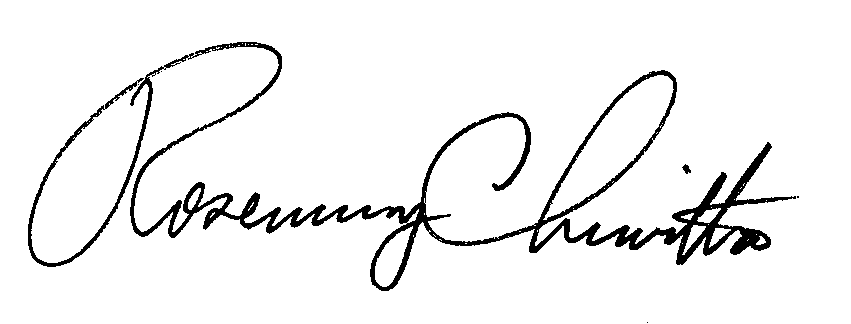 Rosemary ChiavettaSecretaryRC: jbsEnclosure : check #1956